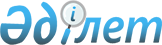 О признании утратившими силу некоторых совместных приказов и постановленийСовместный приказ Председателя Агентства Республики Казахстан по финансовому мониторингу от 10 июня 2022 года № 25 и постановление Правления Национального Банка Республики Казахстан от 22 июня 2022 года № 53. Зарегистрирован в Министерстве юстиции Республики Казахстан 29 июня 2022 года № 28645
      В соответствии с пунктом 1 статьи 27 Закона Республики Казахстан "О правовых актах" Агентство Республики Казахстан по финансовому мониторингу (далее – Агентство) ПРИКАЗЫВАЕТ и Правление Национального Банка Республики Казахстан ПОСТАНОВЛЯЕТ:
      1. Признать утратившими силу некоторые совместные приказы и постановления согласно приложению к настоящему совместному приказу и постановлению.
      2. Департаменту правового обеспечения Агентства в установленном законодательством порядке обеспечить:
      1) государственную регистрацию настоящих совместных приказа и постановления в Министерстве юстиции Республики Казахстан;
      2) размещение настоящих совместных приказа и постановления на официальном интернет-ресурсе Агентства.
      3. Настоящие совместные приказ и постановление вводятся в действие по истечении десяти календарных дней после дня их первого официального опубликования. Перечень некоторых совместных приказов и постановлений признаваемых утратившими силу
      1. Приказ Министра финансов Республики Казахстан от 26 ноября 2014 года № 518 и постановление Правления Национального Банка Республики Казахстан от 24 декабря 2014 года № 236 "Об утверждении Требований к Правилам внутреннего контроля в целях противодействия легализации (отмыванию) доходов, полученных преступным путем, и финансированию терроризма для отдельных организаций, осуществляющих отдельные виды банковских операций" (зарегистрирован в Реестре государственной регистрации нормативных правовых актов под № 10215).
      2. Приказ Министра финансов Республики Казахстан от 10 декабря 2015 года № 643 и постановление Правления Национального Банка Республики Казахстан от 19 декабря 2015 года № 225 "О внесении изменений и дополнений в некоторые приказы Министра финансов Республики Казахстан и постановления Правления Национального Банка Республики Казахстан" (зарегистрирован в Реестре государственной регистрации нормативных правовых актов под № 13033).
      3. Совместные приказ Первого заместителя Премьер-Министра Республики Казахстан-Министра финансов Республики Казахстан от 26 декабря 2019 года № 1423 и постановление Правления Национального Банка Республики Казахстан от 31 декабря 2019 года № 271 "О внесении изменений в приказ Министра финансов Республики Казахстан от 26 ноября 2014 года № 518 и постановление Правления Национального Банка Республики Казахстан от 24 декабря 2014 года № 236 "Об утверждении Требований к Правилам внутреннего контроля в целях противодействия легализации (отмыванию) доходов, полученных преступным путем, и финансированию терроризма для организаций, осуществляющих отдельные виды банковских операций, за исключением оператора межбанковской системы переводов денег, и микрофинансовых организаций" (зарегистрирован в Реестре государственной регистрации нормативных правовых актов под № 19857).
					© 2012. РГП на ПХВ «Институт законодательства и правовой информации Республики Казахстан» Министерства юстиции Республики Казахстан
				
      ПредседательНационального БанкаРеспублики Казахстан

__________Г. Пирматов

      Председатель АгентстваРеспублики Казахстанпо финансовому мониторингу

__________Ж. Элиманов
Приложение
к совместному приказу
и постановлению 
от 22 июня 2022 года № 53
и Председатель Агентства
Республики Казахстан по
финансовому мониторингу
от 10 июня 2022 года № 25